Publicado en Madrid el 29/08/2019 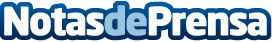 Javier Sánchez se incorpora a MIDE como Managing DirectorMIDE (Madrid Innovation Driven Ecosystem) incorpora a Javier Sánchez como Managing Director para dar continuidad a la iniciativa que nace del programa REAP (Regional Entrepreneurship Acceleration Program), impartido por el MIT (Massachusetts Institute of Technology)Datos de contacto:Ana91 411 58 68Nota de prensa publicada en: https://www.notasdeprensa.es/javier-sanchez-se-incorpora-a-mide-como Categorias: Nacional Marketing Emprendedores E-Commerce Nombramientos Recursos humanos http://www.notasdeprensa.es